КРОССВОРД «РЕЛИГИЯ ДРЕВНИХ ЕГИПТЯН»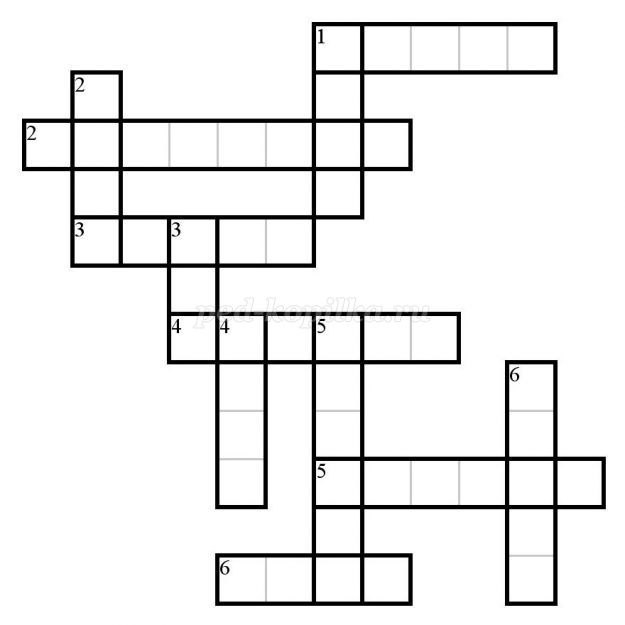 По горизонтали:
1. Супруга Осириса, заступница жен и матерей.
2. Священное животное в Древнем Египте. 
3. Высушенный труп человека. 
4. Сын бога Солнца. 
5. Покровительница женской красоты. 
6. С их помощью в царстве мертвых проверяли правдивость клятвы мертвых. 
По вертикали:
1. Бог мудрости Тот изображался в виде человека с головой этой птицы. 
2. Каменное жилище богов. 
3. Сказание о богах. 
4. Одно из имен бога Солнца. 
5. Шакалоголовый покровитель мертвых. 
6. Они знали волю богов. КРОССВОРД «РЕЛИГИЯ ДРЕВНИХ ЕГИПТЯН»По горизонтали:
1. Супруга Осириса, заступница жен и матерей.
2. Священное животное в Древнем Египте. 
3. Высушенный труп человека. 
4. Сын бога Солнца. 
5. Покровительница женской красоты. 
6. С их помощью в царстве мертвых проверяли правдивость клятвы мертвых. 
По вертикали:
1. Бог мудрости Тот изображался в виде человека с головой этой птицы. 
2. Каменное жилище богов. 
3. Сказание о богах. 
4. Одно из имен бога Солнца. 
5. Шакалоголовый покровитель мертвых. 
6. Они знали волю богов. КРОССВОРД «РЕЛИГИЯ ДРЕВНИХ ЕГИПТЯН»По горизонтали:
1. Супруга Осириса, заступница жен и матерей.
2. Священное животное в Древнем Египте. 
3. Высушенный труп человека. 
4. Сын бога Солнца. 
5. Покровительница женской красоты. 
6. С их помощью в царстве мертвых проверяли правдивость клятвы мертвых. 
По вертикали:
1. Бог мудрости Тот изображался в виде человека с головой этой птицы. 
2. Каменное жилище богов. 
3. Сказание о богах. 
4. Одно из имен бога Солнца. 
5. Шакалоголовый покровитель мертвых. 
6. Они знали волю богов. Задание: Назвать имя бога и дать краткую характеристику.                                  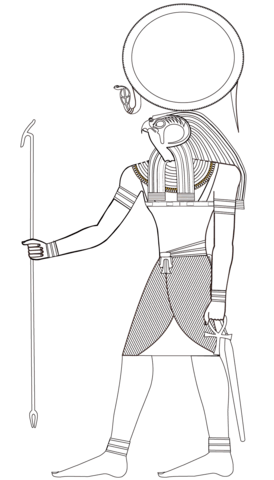 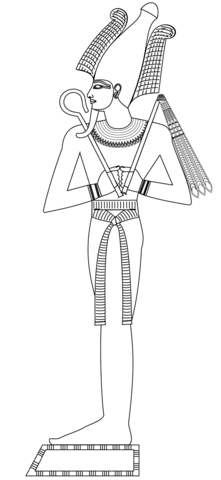 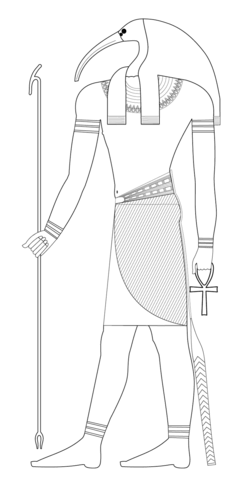 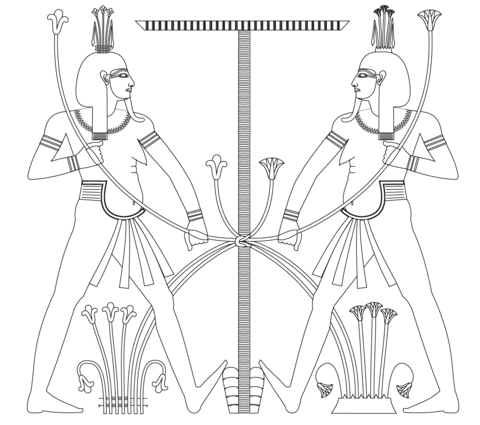 Вариант 1Задание: Назвать имя бога и дать краткую характеристику.                      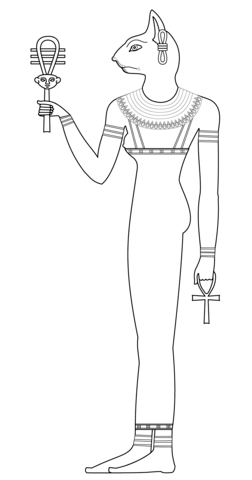 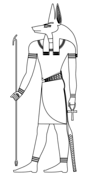 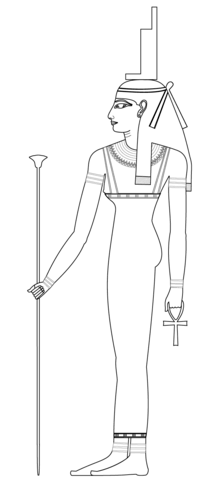 Вариант 2Задание: Назвать имя бога и дать краткую характеристику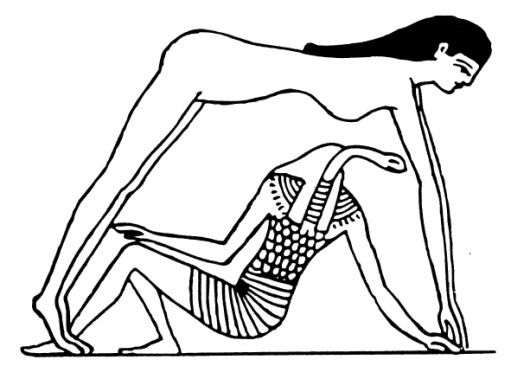 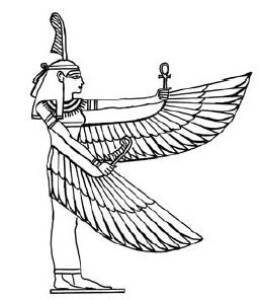 Вариант 3Ответы:
По горизонтали: 1. Исида; 2. Крокодил; 3. Мумия; 4. Фараон; 5. Бастет; 6. Весы.
По вертикали: 1. Ибис; 2. Храм; 3. Миф; 4. Амон; 5. Анубис; 6. Жрецы.Вариант 1. Ра- Бог солнца;                   Осирис- бог возрождения, владыка и судья «страны мертвых»;                 Тот- бог мудрости ;                Хапи- бог Нила.Вариант 2.Бастет- покровительница женщин и красоты;Анубис- покровитель мертвыхИсида-  богиня материнстваХапи- бог НилаВариант 3. Геб- бог землиНут- богиня небаМаат- богиня справедливости, истиныРа- Бог солнца